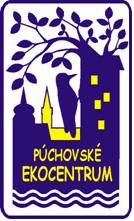 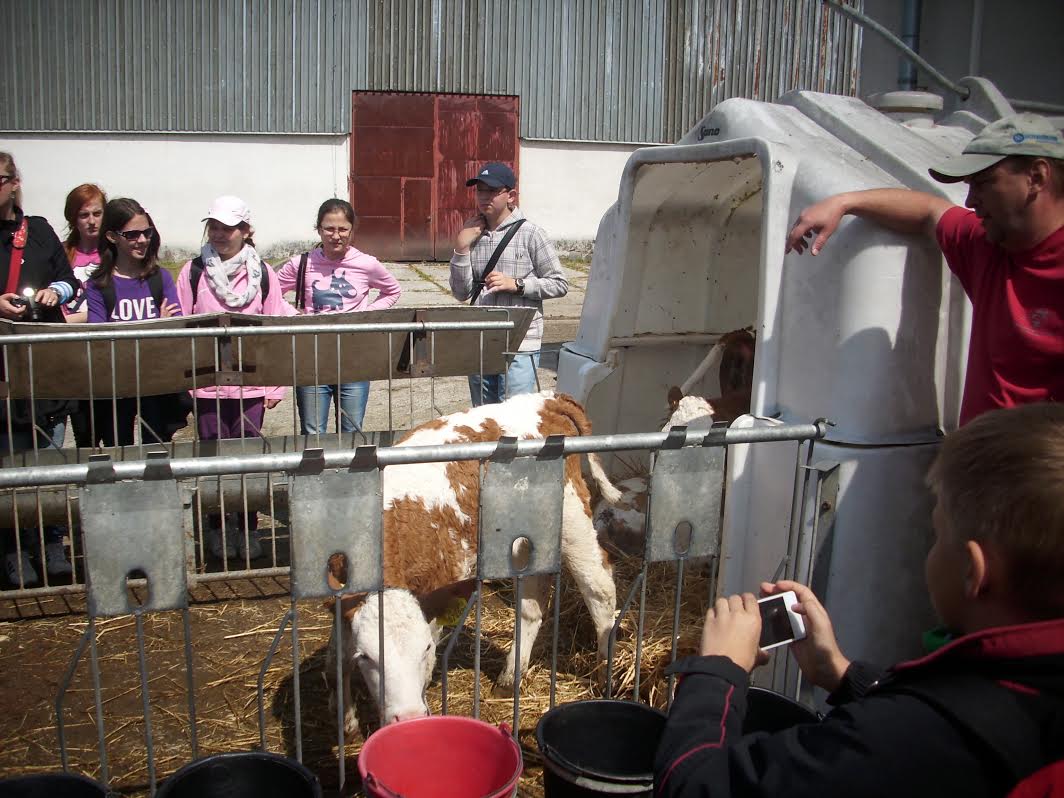 november – február : „Hmyz ako ho nepoznáme“- beseda s pánom RNDr. Kováčikom pre žiakov ZŠKonzultácie pre školy zapojené v  programe Zelená školaII. seminár pre školy a konzultantov programu  Zelená škola v Žiline- ZáriečieProgramy PEC a tvorivé dielne  na školách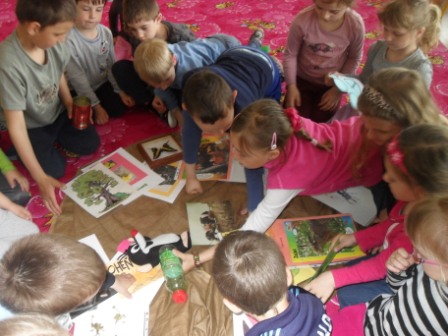 marec – apríl :Tvorivé dielne pre žiakov ZŠ -výroba hmyzích hotelovVytvorenie plagátu „Ako separovať nie len v miestnosti „U  Krtka“Aktivity v „ Týždni pre Zem“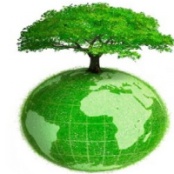 Exkurzia na ekofarmu do PružinyDeň Zeme na Zelených školách v spolupráci s PEC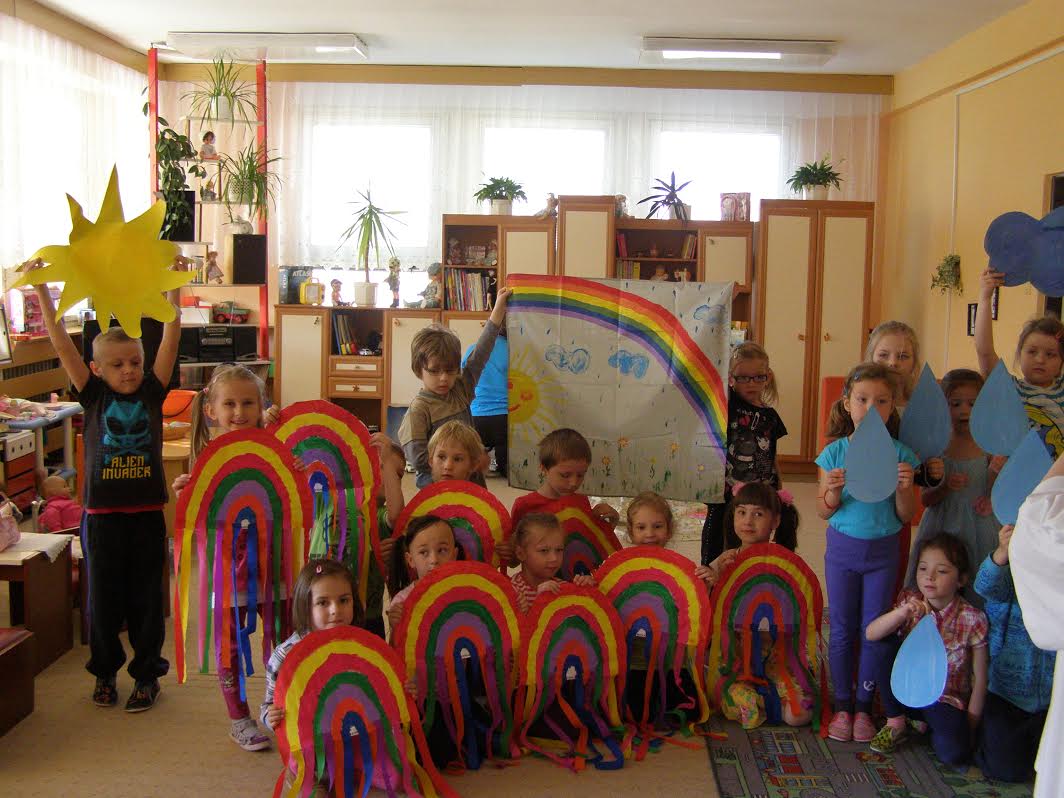 Ekojarmok v Pov. BystriciProgramy PEC na MŠ a ZŠ podľa prihlásenia škôlExkurziu na čističku odpadovýchDeň Zeme v krúžkoch CVČ- tvorivé aktivity, besedy, brigádymáj – jún : 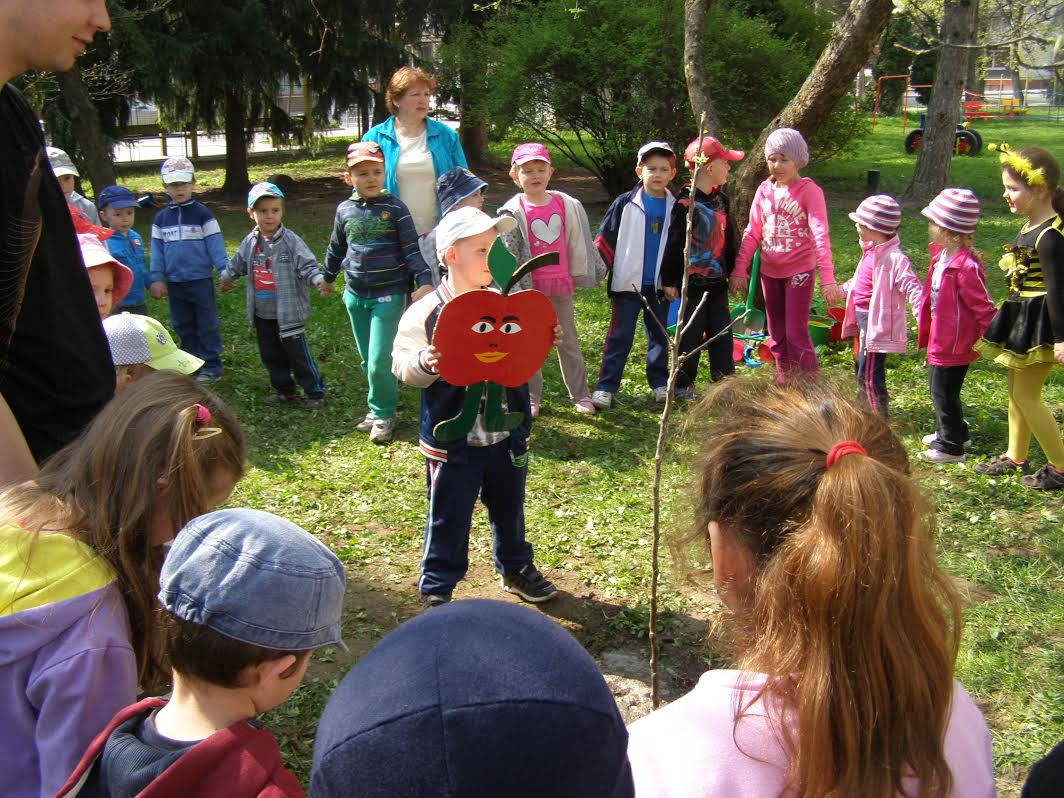 Exkurzia pre učiteľov a verejnosť „Prírodné záhrady“Návšteva Arboréta a prírodnej čističky odpad. vôd pre členov krúžkovIII. a IV reg. seminár  programu Zelená škola v Žiline- ZáriečieSeminár pre hodnotiteľov zameraný na hodnotenie škôl programu Zelená škola v Zaježovej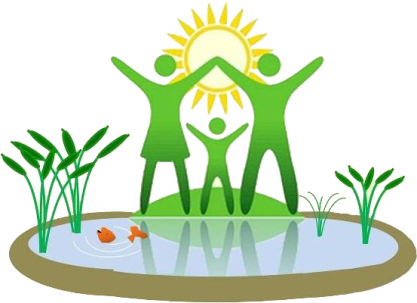 Exkurzie na zberný dvor  Pomôž nájsť veveričke cestu  k orieškom 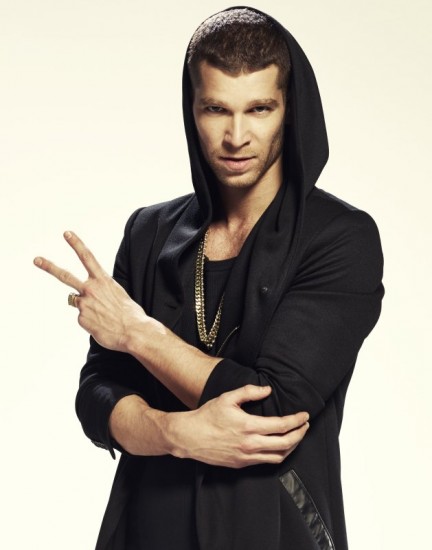 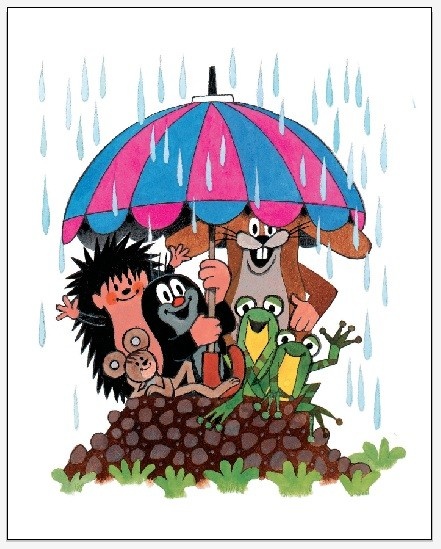 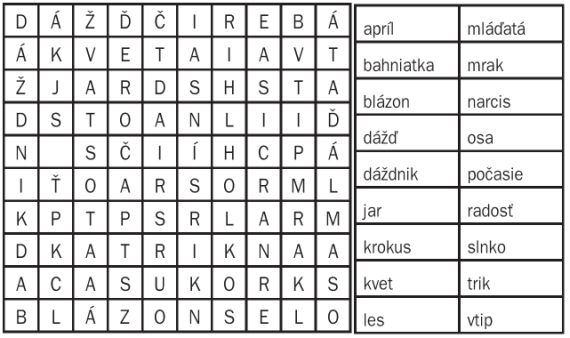 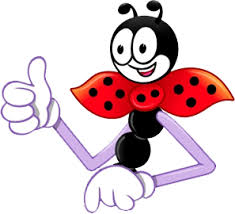 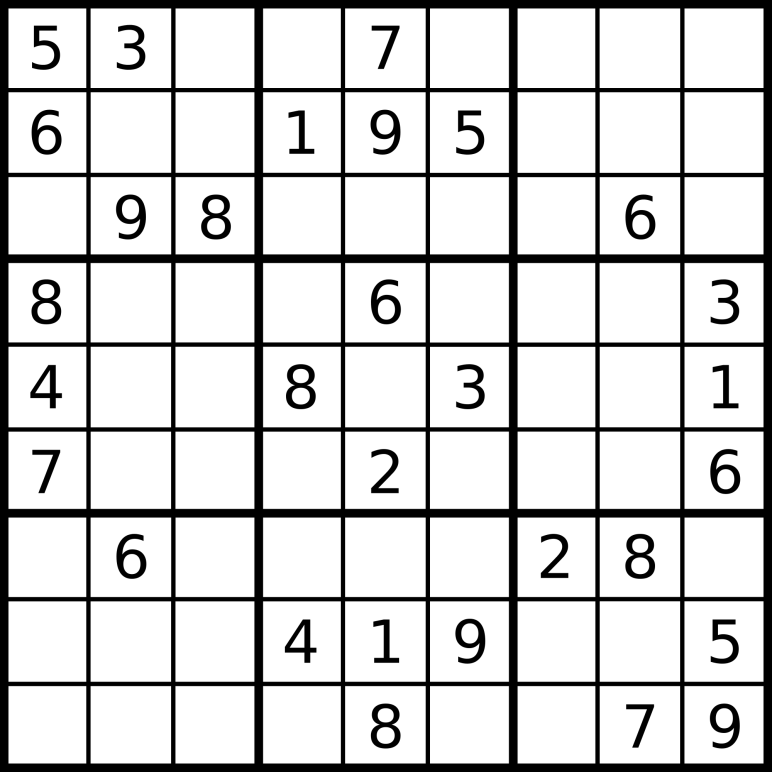 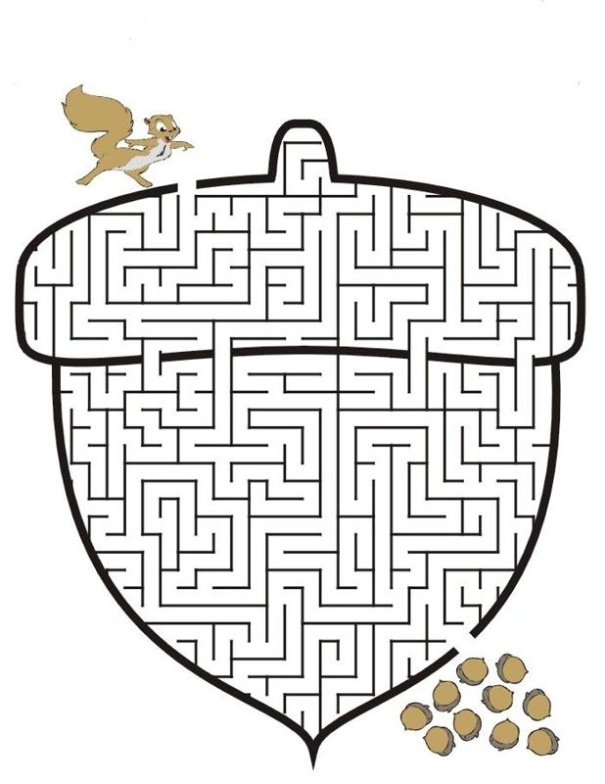 